ΑΙΤΗΣΗ 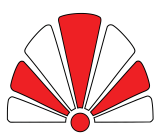                                                                 ΙΔΙΩΤΙΚΟ ΓΥΜΝΑΣΙΟ	ΝΕΑ ΕΚΠΑΙΔΕΥΤΗΡΙΑ                 Γ. ΜΑΛΛΙΑΡΑΣ Α.Ε.ΗΜΕΡΟΜΗΝΙΑ	: 	-	-	ΑΡΙΘΜΟΣ ΠΡΩΤ	:			                                                                ΙΔΙΩΤΙΚΟ ΓΥΜΝΑΣΙΟ	ΝΕΑ ΕΚΠΑΙΔΕΥΤΗΡΙΑ                 Γ. ΜΑΛΛΙΑΡΑΣ Α.Ε.ΗΜΕΡΟΜΗΝΙΑ	: 	-	-	ΑΡΙΘΜΟΣ ΠΡΩΤ	:			Στοιχεία μαθητή                                                                ΙΔΙΩΤΙΚΟ ΓΥΜΝΑΣΙΟ	ΝΕΑ ΕΚΠΑΙΔΕΥΤΗΡΙΑ                 Γ. ΜΑΛΛΙΑΡΑΣ Α.Ε.ΗΜΕΡΟΜΗΝΙΑ	: 	-	-	ΑΡΙΘΜΟΣ ΠΡΩΤ	:			Επώνυμο:					                                                                ΙΔΙΩΤΙΚΟ ΓΥΜΝΑΣΙΟ	ΝΕΑ ΕΚΠΑΙΔΕΥΤΗΡΙΑ                 Γ. ΜΑΛΛΙΑΡΑΣ Α.Ε.ΗΜΕΡΟΜΗΝΙΑ	: 	-	-	ΑΡΙΘΜΟΣ ΠΡΩΤ	:			Όνομα:					                                                                ΙΔΙΩΤΙΚΟ ΓΥΜΝΑΣΙΟ	ΝΕΑ ΕΚΠΑΙΔΕΥΤΗΡΙΑ                 Γ. ΜΑΛΛΙΑΡΑΣ Α.Ε.ΗΜΕΡΟΜΗΝΙΑ	: 	-	-	ΑΡΙΘΜΟΣ ΠΡΩΤ	:			Τμήμα:					                                                                ΙΔΙΩΤΙΚΟ ΓΥΜΝΑΣΙΟ	ΝΕΑ ΕΚΠΑΙΔΕΥΤΗΡΙΑ                 Γ. ΜΑΛΛΙΑΡΑΣ Α.Ε.ΗΜΕΡΟΜΗΝΙΑ	: 	-	-	ΑΡΙΘΜΟΣ ΠΡΩΤ	:			Στοιχεία κηδεμόναΠρος τον Διευθυντή του Ιδιωτικού Γυμνασίου των ΝΕΩΝ ΕΚΠΑΙΔΕΥΤΗΡΙΩΝ Γ. ΜΑΛΛΙΑΡΑΣ Α.ΕΕπώνυμο:					                                                                         Ε Ν Τ Α Υ Θ ΑΌνομα:					Ιδιότητα:					Παρακαλώ να δικαιολογήσετε την απουσία του/της 				(σχέση με το μαθητή)Συνημμένα:					μαθητή/-ήτρια της ____ τάξης που οφείλεται 		  			Ημέρες απουσίας: 	Από	: 	-	-	   μέχρι	 	-	-		Ο / Η αιτών/ούσαΆλιμος,   	__  /  	/	___	(υπογραφή)